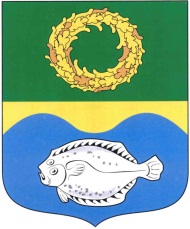 РОССИЙСКАЯ ФЕДЕРАЦИЯКАЛИНИНГРАДСКАЯ ОБЛАСТЬОКРУЖНОЙ СОВЕТ ДЕПУТАТОВМУНИЦИПАЛЬНОГО ОБРАЗОВАНИЯ«ЗЕЛЕНОГРАДСКИЙ ГОРОДСКОЙ ОКРУГ»(первого созыва)   РЕШЕНИЕот 04 сентября 2019 года	                        № 323г. ЗеленоградскОб отклонении проекта решения  «Об утверждении Порядка принятия решений о признании безнадежной к взысканию задолженности по платежам в бюджет муниципального образования «Зеленоградский городской округ»Рассмотрев представленный администрацией муниципального образования «Зеленоградский городской округ» проект решения                 «Об утверждении Порядка принятия решений о признании безнадежной к взысканию задолженности по платежам в бюджет муниципального образования «Зеленоградский городской округ», с учетом отрицательного  заключения на вышеуказанный проект решения прокуратуры Зеленоградского район от 03 сентября 2019 года №22-2082.2019 окружной Совет депутатов муниципального образования «Зеленоградский городской округ»РЕШИЛ:отклонить проект решения «Об утверждении Порядка принятия решений о признании безнадежной к взысканию задолженности по платежам в бюджет муниципального образования «Зеленоградский городской округ».  Глава муниципального образования«Зеленоградский городской округ»                                                 С.В. Кулаков